T.C.ALANYA ÜNİVERSİTESİ.	TOPLULUĞU FAALİYET PROGRAMI(Başlangıç)Bu	Faaliyet	Programı	Alanya	Üniversitesi	Öğrenci	Toplulukları Yönergesine göre hazırlanmıştır.Danışman Öğretim Elemanının	Topluluk BaşkanıAdı ve Soyadı	Adı ve Soyadıİmzası	İmzasıAdres: Cikcilli Mah. Saraybeleni Cad. No:7 07400 Alanya/Antalya/TÜRKİYE https://www.alanyauniversity.edu.tr info@alanyauniversity.edu.tr TEL: +90 242 513 69 69 / 3500 (santral) FAKS: +90 242 513 69 66KONTROLLÜ KOPYA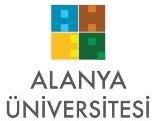 T.C.ALANYA ÜNİVERSİTESİÖĞRENCİ TOPLULUKLARI FAALİYET PROGRAMIDoküman NoFRM-SKS-004T.C.ALANYA ÜNİVERSİTESİÖĞRENCİ TOPLULUKLARI FAALİYET PROGRAMIİlk Yayın Tarihi20.12.2018T.C.ALANYA ÜNİVERSİTESİÖĞRENCİ TOPLULUKLARI FAALİYET PROGRAMIRevizyon Tarihi24.11.2023T.C.ALANYA ÜNİVERSİTESİÖĞRENCİ TOPLULUKLARI FAALİYET PROGRAMIRevizyon No01T.C.ALANYA ÜNİVERSİTESİÖĞRENCİ TOPLULUKLARI FAALİYET PROGRAMISayfaSayfa 1 / 1AYLARFAALİYET KONULARIEKİM123KASIM123ARALIK123OCAK123ŞUBAT123MART123NİSAN123MAYIS123HAZİRAN123HazırlayanKalite Sistem OnayıYürürlük OnayıBirim Kalite SorumlusuKalite KoordinatörüRektör